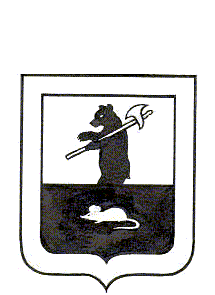 АДМИНИСТРАЦИЯ ГОРОДСКОГО ПОСЕЛЕНИЯ МЫШКИНПОСТАНОВЛЕНИЕг. Мышкин27.10. 2017                                                                                                                №  313 Об отдельных вопросах реализации постановления Правительства Российской Федерации от 10.02.2017 № 169В соответствии с Федеральным законом от 06.10.2003 № 131-ФЗ «Об общих принципах организации местного самоуправления в Российской Федерации», постановлением Правительства Российской Федерации от 10.02.2017 № 169 «Об утверждении Правил предоставления и распределения субсидий из федерального бюджета бюджетам субъектов Российской Федерации на поддержку государственных программ субъектов Российской Федерации и муниципальных программ формирования современной городской среды»ПОСТАНОВЛЯЕТ:Утвердить:1.1. Порядок общественного обсуждения проекта муниципальной программы «Формирование современной городской среды на территории городского поселения Мышкин» на 2018-2022 годы (приложение 1);1.2. Порядок и сроки представления, рассмотрения и оценки предложений заинтересованных лиц о включении дворовой территории в муниципальную программу «Формирование современной городской среды на территории городского поселения Мышкин» на 2018-2022 годы (приложение 2);1.3. Порядок и сроки представления, рассмотрения и оценки предложений граждан и организаций о включении общественной территории в муниципальную программу «Формирование современной городской среды на территории городского поселения Мышкин» на 2018-2022 годы (приложение 3).2. Опубликовать настоящее постановление в газете «Волжские зори» и разместить на официальном сайте Администрации городского поселения Мышкин в информационно-телекоммуникационной сети «Интернет».3. Контроль за исполнением постановления возложить на заместителя Главы Администрации городского поселения Мышкин Кошутину А.А.4. Постановление вступает в силу со дня его официального опубликования.Глава городскогопоселения Мышкин                                                                                               Е.В. ПетровПриложение 1к постановлению Администрации городского поселения Мышкинот  27.10.2017  № 313Порядок общественного обсуждения проекта муниципальной программы «Формирование современной городской среды на территории городского поселения Мышкин» на 2018-2022 годы1. Порядок устанавливает процедуру проведения общественного обсуждения проекта муниципальной программы «Формирование современной городской среды на территории городского поселения Мышкин» на 2018 – 2022 годы (далее – муниципальная программа). 2. Общественное обсуждение муниципальной программы проводится в целях обеспечения открытости и доступности информации о проекте муниципальной программы, выявления и учета мнения граждан и организаций (далее – заинтересованные лица) о мероприятиях, реализация которых предусмотрена проектом муниципальной программы, выявления и учета общественного мнения по вопросу формирования современной городской среды, подготовки предложений по результатам общественного обсуждения муниципальной программы, активизации участия жителей городского поселения Мышкин в формировании комфортных условий проживания.3. Для организации и проведения общественного обсуждения проекта муниципальной программы, оценки поступивших по результатам общественного обсуждения предложений и осуществления контроля за реализацией муниципальной программы муниципальным правовым актом Администрации городского поселения Мышкин создается общественная комиссия.Общественная комиссия формируется из депутатов Ярославской областной Думы, Собрания депутатов Мышкинского муниципального района, Муниципального Совета городского поселения Мышкин, представителей Администрации городского поселения Мышкин, политических партий и движений, общественных организаций, иных заинтересованных лиц.4. Общественное обсуждение осуществляется в форме размещения Администрацией городского поселения Мышкин на официальном сайте Администрации городского поселения Мышкин в информационно-телекоммуникационной сети «Интернет» (далее – официальный сайт) подготовленного проекта муниципальной программы и уведомления о проведении общественного обсуждения, в котором указываются:- сведения о разработчике проекта муниципальной программы;- срок проведения общественного обсуждения, в течение которого принимаются предложения по проекту муниципальной программы, а также информация о способах представления предложений;- телефон и электронный адрес контактного лица по вопросам подачи предложений и замечаний.5. Срок проведения общественного обсуждения составляет не менее 30 дней со дня опубликования проекта муниципальной программы.6. В течение 5 рабочих дней со дня окончания срока общественного обсуждения общественная комиссия рассматривает и оценивает поступившие по результатам общественного обсуждения предложения по проекту муниципальной программы и подготавливает протокол проведения общественного обсуждения проекта муниципальной программы, который подписывается председателем общественной комиссии и размещается на официальном сайте не позднее 7 рабочих дней со дня окончания срока общественного обсуждения, а также направляется разработчику муниципальной программы.В протоколе проведения общественного обсуждения проекта муниципальной программы указываются результаты общественного обсуждения, включая содержание предложений участников общественного обсуждения, а также результаты рассмотрения указанных предложений с обоснованием причин их принятия или непринятия.7. С учетом результатов общественного обсуждения разработчик муниципальной программы, в случае необходимости, дорабатывает проект муниципальной программы и размещает его на официальном сайте.8. Организационно-информационное обеспечение деятельности общественной комиссии осуществляет Администрация городского поселения Мышкин.Приложение 2к постановлению Администрации городского поселения Мышкинот  27.10.2017  № 313Порядок и сроки представления, рассмотрения и оценки предложений заинтересованных лиц о включении дворовой территории в муниципальную программу «Формирование современной городской среды на территории городского поселения Мышкин» на 2018 – 2022 годы1. Порядок устанавливает процедуру и сроки представления, рассмотрения и оценки предложений о включении дворовой территории в муниципальную программу «Формирование современной городской среды на территории городского поселения Мышкин» на 2018 – 2022 годы (далее – муниципальная программа). 1.1. В целях Порядка под дворовой территорией многоквартирных домов понимается совокупность территорий, прилегающих к многоквартирным домам, с расположенными на них объектами, предназначенными для обслуживания и эксплуатации таких домов, и элементами благоустройства этих территорий, в том числе тротуарами, парковочными местами, включая автомобильные дороги, образующие проезды к территориям, прилегающим к многоквартирным домам. 1.2. Участие собственников помещений в многоквартирных домах, собственников иных зданий и сооружений, расположенных в границах дворовой территории, подлежащей благоустройству, органов местного самоуправления, муниципальных органов, организаций независимо от организационно-правовой формы, граждан, заинтересованных в проекте благоустройства и готовых участвовать в его реализации (далее – заинтересованные лица), в процессе отбора дворовых территорий для включения в муниципальную программу обеспечивается с соблюдением принципов: - достижения согласия по целям и планам реализации проектов по благоустройству дворовых территорий;- открытого обсуждения вопросов благоустройства дворовых территорий; - открытого и гласного принятия решений, касающихся благоустройства дворовых территорий; - доступности информации и информирования заинтересованных лиц о задачах и проектах по благоустройству дворовых территорий в информационно-телекоммуникационной сети «Интернет». 1.3. В целях определения физического состояния дворовых территорий и необходимости их благоустройства Администрация городского поселения Мышкин организует инвентаризацию дворовых территорий городского поселения Мышкин. 2. Порядок и сроки представления предложений о включении дворовой территории в муниципальную программу. 2.1. Уполномоченные представители заинтересованных лиц представляют предложения о включении дворовой территории в муниципальную программу (далее – предложения) в Администрацию городского поселения Мышкин по форме согласно приложению к Порядку. 2.2. К предложениям о включении дворовой территории в муниципальную программу прилагаются оригиналы протоколов общих собраний собственников помещений в каждом многоквартирном доме, оформленных в соответствии с требованиями действующего законодательства, решений собственников зданий, строений, сооружений, расположенных в границах дворовой территории, подлежащей благоустройству, содержащих в том числе: а) решение об обращении с предложением по включению дворовой территории в муниципальную программу; б) перечень работ по благоустройству дворовой территории, сформированный исходя из минимального перечня работ по благоустройству; в) перечень работ по благоустройству дворовой территории, сформированный исходя из дополнительного перечня работ по благоустройству (в случае принятия такого решения заинтересованными лицами); г) форма участия: финансовое (при выборе видов работ из дополнительного перечня работ) и (или) трудовое и доля участия заинтересованных лиц в реализации мероприятий по благоустройству дворовой территории; д) решение о порядке сбора денежных средств на софинансирование видов работ, выполняемых в рамках дополнительного перечня работ; е) решение о принятии в состав общего имущества собственников помещений в многоквартирном доме (в собственность – для собственников зданий, строений, сооружений) оборудования, малых архитектурных форм, иных некапитальных объектов, установленных на дворовой территории в результате реализации муниципальной программы; ж) обязательство по обеспечению содержания оборудования, малых архитектурных форм, иных некапитальных объектов, установленных на дворовой территории в результате реализации муниципальной программы; з) решение об определении лиц, которые от имени собственников помещений в многоквартирном доме (собственников зданий, строений, сооружений) уполномочены на представление предложений, согласование дизайн-проекта благоустройства дворовой территории, а также на участие в контроле, в том числе промежуточном, и приемке работ по благоустройству дворовой территории, заключение договоров в рамках реализации муниципальной программы в целях обеспечения софинансирования (далее – представитель).	2.3. К заявке также могут быть приложены:- схема с границами территории, предлагаемой к благоустройству (при наличии); - копия проектно-сметной документации, в том числе локальной сметы (при наличии); - фотоматериалы, подтверждающие отсутствие или ненадлежащее состояние соответствующих элементов благоустройства, дворовых территорий (при наличии). 2.4. Ответственность за достоверность сведений в заявке и прилагаемых к ней документах несут представившие их заинтересованные лица. 2.5. Предложения регистрируются Администрацией городского поселения Мышкин в день их поступления с указанием регистрационного номера и даты поступления заявки, адреса многоквартирного дома, дворовая территория которого предлагается к благоустройству, фамилии, имени, отчества представителя. На предложении проставляется регистрационный номер и дата представления. Предложения принимаются в срок до 04.12.2017. Прием предложений осуществляется в рабочие дни с понедельника по четверг, время представления предложений указывается в уведомлении о начале сбора предложений заинтересованных лиц, размещенном на официальном сайте Администрации городского поселения Мышкин в информационно-телекоммуникационной сети «Интернет» (далее – официальный сайт).3. Порядок и сроки рассмотрения и оценки предложений о включении дворовой территории в муниципальную программу 3.1. Администрация городского поселения Мышкин не позднее рабочего дня, следующего за днем представления предложений, осуществляет проверку соответствия их и прилагаемых к ним документов установленным требованиям. В случае выявления несоответствия установленным требованиям, предложение с прилагаемыми к ней документами возвращается представителю с указанием оснований для возврата в течение трех рабочих дней со дня регистрации предложения.3.2. Рассмотрение и оценка предложений заинтересованных лиц о включении дворовой территории в муниципальную программу осуществляется общественной комиссией, созданной муниципальным правовым актом Администрации городского поселения Мышкин для организации и проведения общественного обсуждения проекта муниципальной программы (далее – общественная комиссия), оценки поступивших по результатам общественного обсуждения предложений и осуществления контроля за реализацией муниципальной программы. 3.3. Дворовые территории подлежат включению в муниципальную программу на основании решения общественной комиссии в порядке очередности, исходя из даты представления предложения заинтересованных лиц, при условии их соответствия установленным требованиям, по результатам проведенной инвентаризации дворовых территорий. 3.4. Решение общественной комиссии оформляется протоколом в срок не позднее двух рабочих дней после проведения заседания комиссии и в указанный срок размещается на официальном сайте Администрации городского поселения Мышкин в информационно-телекоммуникационной сети «Интернет». Приложение к Порядку и срокам представления, рассмотрения и оценки предложений о включении дворовой территории в муниципальную программу «Формирование современной  городской среды на территории городского поселения Мышкин» на 2018– 2022 годы ПРЕДЛОЖЕНИЕо включении дворовой территории в муниципальную программу«Формирование современной городской среды»на 2018 – 2022 годы               Главе городского поселения Мышкин __________________________________Наименование заинтересованного лица _________________________________Место нахождение заинтересованного лица (юридический адрес и (или) почтовый адрес) ____________________________________________________________ИНН, ОГРН, КПП (для юридического лица) _____________________________ Паспортные данные (для физического лица) ______________________________ Номер контактного телефона (факса) ____________________________________ Включить в адресный перечень дворовых территорий муниципальной программы «Формирование современной городской среды на территории городского поселения Мышкин» на 2018 - 2022 годы:  _____________________________________________________________________                                     (вид работ, адрес территории МКД) _______________________________________________________________________________________________________________________________________________________________________________________________________________(кратко изложить суть предложения, обоснования необходимости его принятия, включая описание    проблем, указать круг лиц, интересы которых будут затронуты). К настоящему предложению прилагаются документы на _____ л. в ____ экз. ____________________________________________________________________                                     (подпись, инициалы, фамилия) ______________	         (дата) Приложение 3к постановлению Администрации городского поселения Мышкинот  27.10.2017  № 313Порядок и сроки представления, рассмотрения и оценки предложений граждан и организаций о включении общественной территории в муниципальную программу «Формирование современной городской среды на территории городского поселения Мышкин» на 2018 – 2022 годы 1. Порядок устанавливает процедуру и сроки представления, рассмотрения и оценки предложений граждан и организаций (далее – заинтересованные лица) о включении общественных территорий в муниципальную программу «Формирование современной городской среды на территории городского поселения Мышкин» на 2018 – 2022 годы. 1.1. В целях Порядка под общественными территориями понимаются территории  городского поселения Мышкин соответствующего функционального назначения (площади, набережные, улицы, пешеходные зоны, скверы, парки, иные  территории), предназначенные для организации отдыха горожан и проведения массовых мероприятий. 1.2. Участие заинтересованных лиц в процессе отбора общественных территорий для включения в муниципальную программу обеспечивается с соблюдением принципов: достижения согласия по целям и планам реализации проекта благоустройства общественной территории; открытого обсуждения вопросов благоустройства общественной территории; открытого и гласного принятия решений, касающихся благоустройства общественной территории, с учетом мнения жителей городского поселения Мышкин; доступности информации и информирования граждан, организаций о задачах и проектах по благоустройству общественных территорий в информационно-телекоммуникационной сети «Интернет» (далее – официальный сайт). 2. Порядок и сроки представления предложений о включении  общественных территорий в муниципальную программу. 2.1. Администрация городского поселения Мышкин (далее – Администрация) формирует перечень всех общественных территорий и размещает его на официальном сайте 10.11.2017 и организует их инвентаризацию. Общественное обсуждение перечня всех общественных территорий осуществляется в очной форме путем проведения Администрацией городского поселения Мышкин открытых встреч с заинтересованными лицами, график проведения которых размещается на официальном сайте Администрации городского поселения Мышкин в информационно-телекоммуникационной сети «Интернет».2.2.  По результатам общественного обсуждения, предусмотренного пунктом 2.1 Порядка, Администрация формирует перечень наиболее востребованных общественных территорий и размещает его на официальном сайте. В течение 15 дней со дня размещения перечня наиболее востребованных общественных территорий на официальном сайте подаются мотивированные предложения заинтересованными лицами по уточнению (дополнению) адресного перечня общественных территорий (далее  – предложения). Предложения подаются по форме согласно приложению к Порядку одним из следующих способов: - лично по адресу: г. Мышкин, ул. Карла Либкнехта,  д. 40  (в рабочие дни:  понедельник – четверг  с 8.00 до 17.15 часов (обед с 12.00 до 13.00),  пятница с 8.00 до 16.00 часов (обед с 12.00 до 13.00) либо на электронную почту goradm.myshkin@mail.ru.Одно заинтересованное лицо может подать не более одного предложения в отношении каждой общественной территории. 2.3. Предложения регистрируются Администрацией в день их поступления с указанием регистрационного номера и даты поступления, фамилии, имени, отчества (для физических лиц), наименования (для юридических лиц), а также местоположения общественной территории, предлагаемой к благоустройству. 2.4. В случае выявления несоответствия предложения установленным требованиям, заявка с прилагаемыми к ней документами возвращается заявителю с указанием оснований для возврата в течение трех рабочих дней.3. Порядок и сроки рассмотрения и оценки предложений о включении общественных территорий в муниципальную программу. 3.1. По результатам инвентаризации, с учетом предложений заинтересованных лиц, предусмотренных пунктом 2.2 Порядка, и критериев, установленных подпунктом 3.4.3 Методических рекомендаций, Администрация до 11.12.2017 формирует адресный перечень  всех общественных территорий, нуждающихся в благоустройстве и подлежащих благоустройству в 2018–2022 годах (далее – адресный перечень общественных территорий). 3.2. Рассмотрение и оценка предложений заявителей о включении общественной территории в муниципальную программу «Формирование современной городской среды на территории городского поселения Мышкин» на 2018-2022 годы осуществляется общественной комиссией, созданной муниципальным правовым актом Администрации городского поселения Мышкин для организации и проведения общественного обсуждения проекта муниципальной программы, оценки поступивших по результатам общественного обсуждения предложений и осуществления контроля за реализацией муниципальной программы (далее – общественная комиссия). 3.3. Общественные территории подлежат включению в муниципальную программу на основании решения общественной комиссии в порядке очередности, исходя из даты представления заявки заинтересованных лиц, при условии их соответствия установленным требованиям.3.4. Решение общественной комиссии оформляется протоколом в срок не позднее 2 рабочих дней после проведения заседания комиссии и в указанный срок размещается на официальном сайте Администрации городского поселения Мышкин в информационно-телекоммуникационной сети «Интернет». Приложение  к Порядку и срокам представления, рассмотрения и оценки предложений  о включении общественных территорий в муниципальную программу «Формирование современной городской среды на территории городского поселения Мышкин» на 2018– 2022 годы ФОРМАпредложения по уточнению (дополнению) адресного перечня общественных территорийФамилия, имя и отчество (при наличии) гражданина Фамилия, имя и отчество руководителя или иного уполномоченного лица организации, подающих предложение. Номер контактного телефона Наименование общественной территории, адрес и (или) описание местоположения Примерный перечень работ, предлагаемых к выполнению на общественной территории  Предложения по финансовому и (или) личному участию лица, подающего предложение, в реализации проекта благоустройства общественной территории Иная информация, которая, по мнению заявителя, является существенной для принятия решения о включении общественной территории в перечень  Приложения: 1.   Ситуационный план общественной территории (при наличии). 2. Эскизный проект или иное визуальное изображение благоустройства общественной  территории (фото, видео, рисунки, макеты и т. д. (при наличии)). _________________________               (подпись) _________________________         (инициалы, фамилия) _________________________                    (дата) 